1.	Considere a sequência cujo termo geral é .	1.1.	Determine os quatro primeiros termos da sequência.	1.2.	Determine a soma entre o termo de ordem 12 e o termo de ordem 18.	1.3.	Mostre que 148 não é termo da sequência.2.	Indique uma expressão que possa ser o termo geral da sequência cujos primeiros termos são:	2.1.	1 , 4 , 9 , 16				2.2.	 	2.3.	4 , 7 , 10 , 13				2.4.	 3.	Numa sequência de números, com mais de 400 termos, cada termo, com exceção do primeiro, obtém-se adicionando três ao termo anterior.	O oitavo termo da sequência é 16.	Qual dos números seguintes não é termo da sequência?	(A)  7				(B)  208		(C)  416		(D)  10574.	Considere a sequência cujo termo geral é .	4.1.	Calcule .	4.2.	Indique o significado de 		a)   			b)   			c)   5.	Escreva os cinco primeiros termos e o termo geral da sequência:	5.1.	dos números pares;				5.2.	dos múltiplos naturais de 5;	5.3.	dos cubos perfeitos a começar em 1;		5.4.	dos quadrados perfeitos a começar em 36.6.	Na figura estão representados os quatro primeiros termos de uma sequência de conjuntos de bolas que segue a lei de formação sugerida.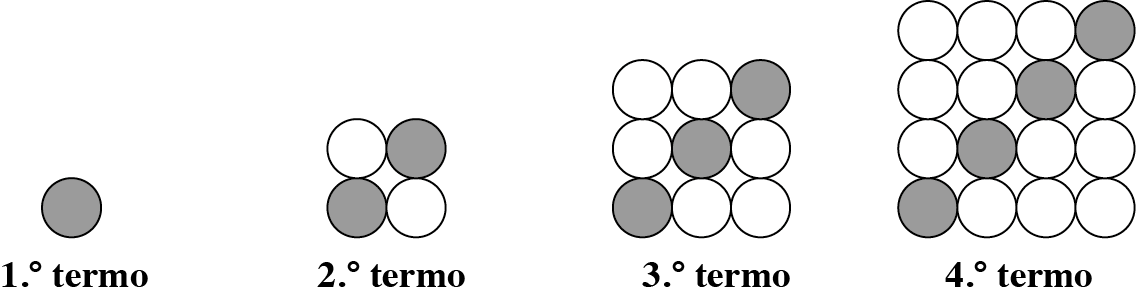 6.1.	Quantas bolas brancas tem o oitavo termo da sequência?6.2.	Qual é a soma do número de bolas azuis dos dez primeiros termos da sequência?7.	Sabemos que , pelo que .	Partindo desta desigualdade e utilizando enquadramentos, indique dois valores entre os quais pode estar compreendida cada uma das seguintes expressões, qualquer que seja .	7.1.	 			7.2.	 			7.3.	 	7.4.	 			7.5.	 		7.6.	 	7.7.	 		7.8.	 		7.9.	 8.	Prove que:	8.1.	 			8.2.	 9.	Considere a sucessão  de termo geral .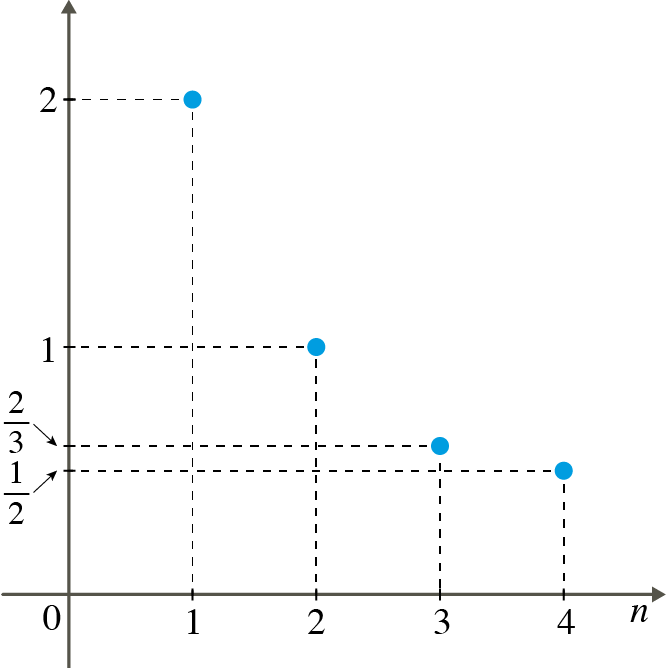 9.1.	Justifique que  pode ser o termo geral da sucessão cujos quatro primeiros termos estão representados no referencial da figura ao lado.	9.2.	Qual é o maior termo da sucessão? 	9.3.	Prove que  .	9.4.	Calcule .Ficha de revisão 3					1.1.	 	Portanto,  e .	Resposta:	 e 1.2.	Pretende-se determinar .	 e 	Assim:	Resposta:	781.3.	 	Como , então 148 não é termo da sequência.2.1.	 			2.2.	 2.3.	 			2.4.	 3.	Trata-se de uma sequência aritmética.	Assim, , onde  e  são o 8.º e o 1.º termos, respetivamente, e r é a razão.	Portanto:  	Assim:	■ 		Logo, 7 é o 5.º termo da sequência.	■	 		Logo, 208.º é o 72.º termo da sequência.	■	 	Como , então 416 não é termo da sequência.	■	 		Logo, 1057 é o 355.º termo da sequência.	Resposta: (C)4.1.	 e  	  e  	Portanto:	Resposta:  4.2.	a)	Termo de ordem p	b)	Termo de ordem  	c)	Soma do termo de ordem n com 15.1.	 5.2.	 5.3.	 5.4.	 6.1.	                                        +2    +4      +6       +8        +10      +12        +14   …	O oitavo termo tem 56 bolas brancas.	Resposta: 566.2.	O número de bolas azuis de cada termo é igual à ordem do termo.	Portanto:	A soma pedida é 55.	Resposta: 557.1.	 Resposta: 7.2.	 	Resposta: 7.3.	 	Resposta: 7.4.	 	Resposta:7.5.	 	Resposta:7.6.	 	Resposta: 7.7.	 	Resposta:7.8.		Resposta: 7.9.		Assim,  .	Então:	Resposta: 8.1.Como queríamos provar.8.2. 	Como queríamos provar.9.1.	;	;    e  	O que se verifica, quando se compara com a representação gráfica.	Portanto,  é o termo geral da sucessão.9.2.	O maior termo é o primeiro, ou seja, 2.9.3.	 9.4.	 e 	Assim:	Resposta: Termo12345678N.º de bolas brancas02612203042562